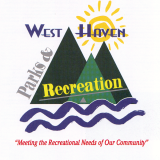 Senior Fitness Work-out Format  STRETCHES-sitting/lying down1 leg bent & 1 extended/opposite side Feet/heals togetherLay on your back, feet/heels together Body stretch-arms over head Head right & knees left/opposite side (2x/side)Ride the bicycleHands behind your head & lift torso (5/10x)Right knee bent pull toward chest/opposite side/ both togetherRight arm at your side & left arm parallel over your head (2x/side)Right leg up & rotate ankle/point & flex /opposite sideRight leg over left knee & pull to the right/opposite side (2x/side)Ladder climb                               SIT-UP  Pelvic thrusts (15/20x)Feet/heels togetherOn your side & pull ankle toward buttocks/opposite sideSprinters-Achilles stretch/opposite sideOn your knees/thighs sit on your heelsOn your thighs, arms extended pull your back inward & tilt head back                      STRETCHES-standing Achilles stretchBack against the wallToe raises (65x)Hands together–reach up & back/opposite sideRight hand to opposite shoulder & left hand to right elbow/switchSide bend/opposite sideTrunk twist Shoulder pinchesRight arm over left arm & pull to right/opposite sideTurn head slowly side to side; tilt chin up then down (3x/each)Finger stretchesWEIGHTS*-(20x each side)                                        *use 8oz-32oz cans if no hand weights available  Curls (40x both arms alternate) Triceps  Shoulder press Lawn-mower Wings Dolly – Chest Squats/Lunges Around the world                              Revised 3/2019                                                     